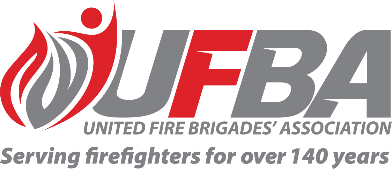 Registration of Interest for UFBA Representative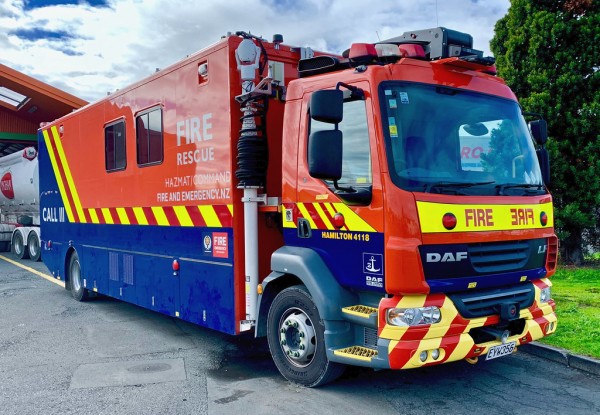 Seeking UFBA Representative for:Seeking UFBA Representative for:Seeking UFBA Representative for:FENZ Working at Height and Line Rescue Techniques & EquipmentFENZ Working at Height and Line Rescue Techniques & EquipmentSME Group IntroductionSME Group IntroductionThis review is a consequence of an OER-targeted review that has identified issues around skills maintenance, location of capability, and equipment.  The Working at Heights and Line Rescue policy is being updated to reflect the changes required, so a technical group will need to evaluate equipment and techniques in line with the policy requirements.This review is a consequence of an OER-targeted review that has identified issues around skills maintenance, location of capability, and equipment.  The Working at Heights and Line Rescue policy is being updated to reflect the changes required, so a technical group will need to evaluate equipment and techniques in line with the policy requirements.This review is a consequence of an OER-targeted review that has identified issues around skills maintenance, location of capability, and equipment.  The Working at Heights and Line Rescue policy is being updated to reflect the changes required, so a technical group will need to evaluate equipment and techniques in line with the policy requirements.Date opened 24 January 202324 January 2023Date closes31 January 2023ScheduleN/AN/ALocationN/ASupport Group RequirementsSupport Group RequirementsSupport Group RequirementsSupport Group RequirementsSupport Group RequirementsExperienceTo effectively contribute to this SME Group, the ideal candidate should have experience and knowledge in safe working at height, and line rescue.To effectively contribute to this SME Group, the ideal candidate should have experience and knowledge in safe working at height, and line rescue.To effectively contribute to this SME Group, the ideal candidate should have experience and knowledge in safe working at height, and line rescue.To effectively contribute to this SME Group, the ideal candidate should have experience and knowledge in safe working at height, and line rescue.CommitmentInitially, the members will be expected to participate in Teams meetings when necessary and participate in practical workshops at location/locations to be determined.Initially, the members will be expected to participate in Teams meetings when necessary and participate in practical workshops at location/locations to be determined.Initially, the members will be expected to participate in Teams meetings when necessary and participate in practical workshops at location/locations to be determined.Initially, the members will be expected to participate in Teams meetings when necessary and participate in practical workshops at location/locations to be determined.Your DetailsYour DetailsYour DetailsYour DetailsNameBrigade, Rank/RolePhoneEmailPlease describe your experience relevant to the requirements of this position:Please return this form by the close date to MAP Administrator, Jane Davie jane@ufba.org.nz Please describe your experience relevant to the requirements of this position:Please return this form by the close date to MAP Administrator, Jane Davie jane@ufba.org.nz Please describe your experience relevant to the requirements of this position:Please return this form by the close date to MAP Administrator, Jane Davie jane@ufba.org.nz Please describe your experience relevant to the requirements of this position:Please return this form by the close date to MAP Administrator, Jane Davie jane@ufba.org.nz 